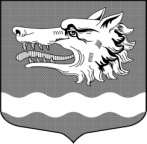 СОВЕТ ДЕПУТАТОВ                       МУНИЦИПАЛЬНОГО ОБРАЗОВАНИЯРаздольевское сельское поселение муниципального образованияПриозерский муниципальный район Ленинградской областиР Е Ш Е Н И Е    23 марта 2021 года                                                                                      № 97В соответствии с Бюджетным кодексом Российской Федерации, Федеральным законом от 06.10.2003 №131-ФЗ «Об общих принципах организации местного самоуправления в Российской Федерации», Уставом муниципального образования Раздольевское сельское поселение муниципального образования Приозерский муниципальный район Ленинградской области, Протестом Приозерской городской прокуратуры, в целях определения правовых основ осуществления бюджетного процесса в муниципальном образовании Раздольевское сельское поселение и приведения муниципального правового акта в соответствие с действующим федеральным законодательством Совет депутатов муниципального образования Раздольевское сельское поселение муниципального образования Приозерский муниципальный район Ленинградской области РЕШИЛ:1. Внести изменения в «Положение о бюджетном процессе в муниципальном образовании Раздольевское сельское поселение муниципального образования Приозерский муниципальный район Ленинградской области (новая редакция)», утвержденное решением Совета депутатов МО Раздольевское сельское поселение 13.11.2019 № 15 «Об утверждении Положения о бюджетном процессе в муниципальном   образовании Раздольевское сельское поселение муниципального образования Приозерский муниципальный район Ленинградской области (новая редакция)»:1.1. Статью 21. «Внесение проекта решения о бюджете в совет депутатов сельского поселения», Статью 22. «Порядок рассмотрения проекта решения о бюджете сельского поселения советом депутатов муниципального образования Раздольевское сельское поселение и его утверждение» читать в новой редакции (Приложение № 1).3. Настоящее решение подлежит опубликованию в средствах массовой информации и размещению на официальном сайте муниципального образования Раздольевское сельское поселение.4. Настоящее решение вступает в силу с момента официального опубликования.        5. Контроль над исполнением настоящего решения возложить на постоянную комиссию по экономике, бюджету, налогам и муниципальной собственности (председатель комиссии – Надеенко О.Н.)Глава муниципального образования                                        А. В. ДолговИсполнитель: Дудун Д.А. (81379) 66-649Разослано: дело-2, КФ-1, КСО-1, прокуратура-1.                                                                                                                               УТВЕРЖДЕНО Решением Совета депутатовМО Раздольевское сельское поселениеОт 23.03.2021 года № 97Приложение 1Статья 21. Внесение проекта решения о бюджете в Совет депутатов сельского поселения, в Контрольно-счетный орган.21.1. Порядок внесения, рассмотрения проекта решения о бюджете муниципального образования Раздольевское сельское поселение в совет депутатов сельского поселения и его утверждение определяется Бюджетным кодексом, настоящим Положением и Регламентом работы совета депутатов муниципального образования Раздольевское сельское поселение.21.2. Администрация муниципального образования вносит на рассмотрение Совета депутатов муниципального образования Раздольевское сельское поселение проект решения о бюджете муниципального образования Раздольевское сельское поселение на очередной финансовый год и плановый период не позднее 15 ноября текущего года.21.3. Одновременно с проектом бюджета сельского поселения в Совет депутатов сельского поселения представляются документы и материалы в соответствии со ст.184.2 Бюджетного кодекса и п. 20.3 статьи 20 настоящего Положения.21.4. Публичные слушания по проекту бюджета сельского поселения проводятся в соответствии с Порядком организации и проведения публичных слушаний на территории сельского поселения, утвержденным решением Совета депутатов муниципального образования Раздольевское сельское поселение.21.5. Администрация муниципального образования вносит проект решения о бюджете муниципального образования в Контрольно-счетный орган муниципального образования Приозерский муниципальный район Ленинградской области с приложением документов и материалов в соответствии со статьей 184.2 Бюджетного Кодекса для проведения финансово-экономической экспертизы в срок не позднее 15 ноября текущего года. По результатам проведения финансово-экономической экспертизы Контрольно-счетный орган муниципального образования Приозерский муниципальный район Ленинградской области предоставляет заключение на проект решения о бюджете муниципального образования на очередной год в срок не позднее 5 дней до принятия бюджета в первом чтении.Статья 22. Порядок рассмотрения проекта решения о бюджете сельского поселения Советом депутатов муниципального образования Раздольевское сельское поселение и его утверждение.22.1. Постоянная комиссия по экономике, бюджету, налогам, муниципальной собственности Совета депутатов представляет информацию Главе муниципального образования о соответствии материалов требованиям статьи 192 Бюджетного кодекса Российской Федерации и возможности принятия проекта решения к рассмотрению в первом чтении в срок не более 3 рабочих дней со дня его внесения в комиссию.22.2. Совет депутатов муниципального образования рассматривает проект решения о бюджете муниципального образования в течение 45 дней в двух чтениях.22.3. Рассмотрение проекта решения о бюджете муниципального образования в первом чтении проводится не позднее 10 дней после внесения проекта бюджета муниципального образования в Совет депутатов муниципального образования и не ранее 20 дней до принятия решения о бюджете муниципального образования во втором чтении.Предметом первого чтения является одобрение основных характеристик бюджета муниципального образования, к которым относятся:- прогнозируемый в очередном финансовом году общий объем доходов бюджета;- общий объем расходов в очередном финансовом году;- верхний предел муниципального внутреннего долга муниципального образования на 1 января года, следующего за очередным финансовым годом;- нормативная величина Резервного фонда в очередном финансовом году;- дефицит (профицит) бюджета муниципального образования.22.4. При принятии проекта решения о бюджете муниципального образования в первом чтении (за основу) Совет депутатов муниципального образования:- утверждает основные характеристики местного бюджета (общий объем доходов бюджета, общий объем расходов бюджета, дефицит (профицит) бюджета);- назначает общественные (публичные) слушания по проекту бюджета муниципального образования на очередной финансовый год и плановый период.22.5. В случае отклонения в первом чтении проекта решения о бюджете муниципального образования на очередной финансовый год и плановый период Совет депутатов муниципального образования имеет право передать проект решения о бюджете муниципального образования в согласительную комиссию для уточнения основных характеристик бюджета поселения и разработки в течение 2 дней варианта основных характеристик бюджета поселения на очередной финансовый год и плановый период.Согласительная комиссия в течение 2 дней рассматривает спорные вопросы и разрабатывает согласованный вариант основных характеристик проекта местного бюджета. Решение считается принятым, если за него проголосовало большинство присутствующих на заседании согласительной комиссии представителей стороны. 22.6. Второе чтение о бюджете муниципального образования на очередной финансовый год и плановый период проводится в срок до 31 декабря текущего года.22.7. Второе чтение проекта решения о бюджете муниципального образования включает в себя рассмотрение результатов публичных слушаний, рассмотрение поправок к проекту решения о местном бюджете и голосование проекта местного бюджета в целом со всеми принятыми к нему поправками. Во втором чтении утверждаются показатели и характеристики (приложения) бюджета муниципального образования в соответствии со статьей 184.1 Бюджетного кодекса Российской Федерации.О внесении изменений в решение Совета депутатов МО Раздольевское сельское поселение от 13.11.2019 № 15 «Об утверждении Положения о бюджетном процессе в муниципальном   образовании Раздольевское сельское поселение муниципального образования Приозерский муниципальный район Ленинградской области (новая редакция)»